ПРОГРАММАШКОЛЬНОГО ЭТАПА ВСЕРОССИЙСКОЙ ОЛИМПИАДЫ ШКОЛЬНИКОВ  2020/21 УЧЕБНОГО ГОДА ПО ОБЖ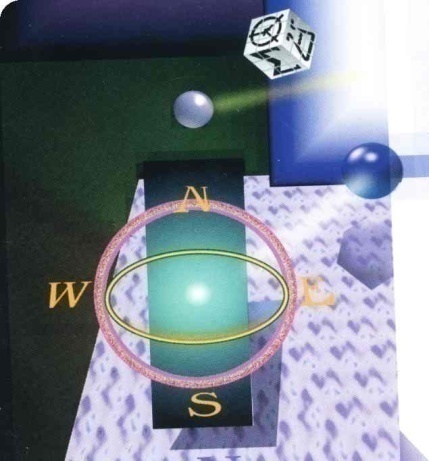 х.Кононов 2020 г.ПРОГРАММАшкольного этапа всероссийской  олимпиады школьников 2020/21 учебного года по ОБЖМесто проведения: МКОУ «ООШ № 18 х.Кононов» 10 октября 2020 года (суббота)Ответственный за проведение олимпиады – Улакова С.С., учитель ОБЖтел. 8 (86552) 4-19-48   e-mail:  18dirschool@mail.ru   ВРЕМЯМЕРОПРИЯТИЕМЕСТО ПРОВЕДЕНИЯ9:00 –9:30Регистрация участников  Организаторская9:00 –9:30Сбор участников олимпиадыХолл школы9:30-9:50Открытие олимпиады  Аудитория 89:30-9:50Инструктаж по проведению олимпиадыАудитория 810:00Начало олимпиады10:00 –13:00Выполнение конкурсных заданий ОБЖ  (11 человек)Аудитории. 8,6,11.14:00-14:30 Разбор олимпиадных заданийОБЖАудитория №8Работа членов жюрис 15:00Работа членов жюри, подведение итоговАудитория 11Показ олимпиадных работ 05.10.2020 года14.00ОБЖАудитория 8Ознакомление участников олимпиады с результатамиНа школьном сайте по ссылке (указать ссылку на результаты)10.10 ПротоколыПосле проверкиработ13.10Итоговые протоколыдо 18.00